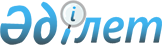 Об определении операторов единой системы нормативно-справочной информации Евразийского экономического союзаРекомендация Коллегии Евразийской экономической комиссии от 8 декабря 2020 года № 24.
      Коллегия Евразийской экономической комиссии в соответствии с пунктами 4, 5 и 7 Протокола об информационно-коммуникационных технологиях и информационном взаимодействии в рамках Евразийского экономического союза (приложение № 3 к Договору о Евразийском экономическом союзе от 29 мая 2014 года) и руководствуясь пунктами 9 и 10 Положения о единой системе нормативно-справочной информации Евразийского экономического союза, утвержденного Решением Коллегии Евразийской экономической комиссии от 17 ноября 2015 г. № 155, 
      рекомендует государствам – членам Евразийского экономического союза с даты опубликования настоящей Рекомендации на официальном сайте Евразийского экономического союза: 
      При определении операторов единой системы нормативно-справочной информации Евразийского экономического союза применять Методику, размещенную на официальном сайте Евразийского экономического союза по адресу: http://eec.eaeunion.org/ru/act/dmi/inftech/nsi/Documents/Методика определения операторов единой системы нормативно-справочной информации Евразийского экономического союза.pdf.
					© 2012. РГП на ПХВ «Институт законодательства и правовой информации Республики Казахстан» Министерства юстиции Республики Казахстан
				
      Председатель Коллегии
Евразийской экономической комиссии

М. Мясникович
